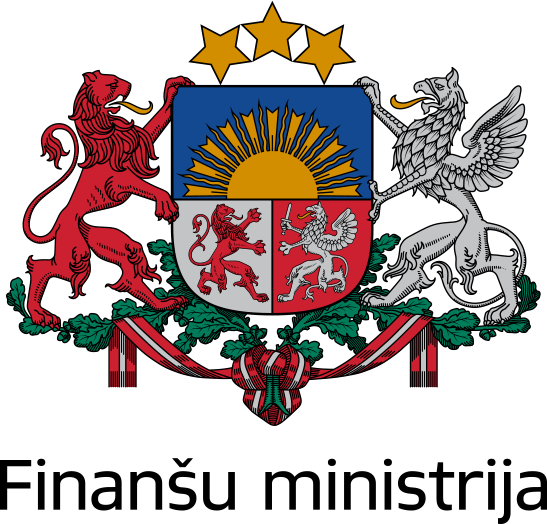 2019.gadsPamatojoties uz Likumu par budžetu un finanšu vadību (turpmāk – LBFV), kā arī saskaņā ar 2012.gada 11.decembra Ministru kabineta (turpmāk – MK) noteikumiem Nr.867 “Kārtība, kādā nosakāms maksimāli pieļaujamais valsts budžeta izdevumu kopapjoms un maksimāli pieļaujamais valsts budžeta izdevumu kopējais apjoms katrai ministrijai un citām centrālajām valsts iestādēm vidējam termiņam” (turpmāk – MK noteikumi Nr.867) un Ministru kabineta 2018.gada 12.marta rīkojumu Nr.101 “Par likumprojekta “Par vidēja termiņa budžeta ietvaru 2019., 2020. un 2021.gadam” un likumprojekta “Par valsts budžetu 2019.gadam” sagatavošanas grafiku”, Finanšu ministrija (turpmāk – FM) ir sagatavojusi informatīvo ziņojumu par neatkarīgo institūciju prioritārajiem pasākumiem (turpmāk – PP) 2019., 2020. un 2021.gadam. Saskaņā ar LBFV 16.1 panta trešo daļu Saeimai, Valsts prezidenta kancelejai, Augstākajai tiesai, Satversmes tiesai, Tieslietu ministrijai (par zemesgrāmatu nodaļām, rajonu (pilsētu) tiesām un apgabaltiesām), Valsts kontrolei, Nacionālajai elektronisko plašsaziņas līdzekļu padomei, Tiesībsarga birojam, Sabiedrisko pakalpojumu regulēšanas komisijai un Ģenerālprokuratūrai ir tiesības iesniegt priekšlikumus par PP neatkarīgi, vai nākamajos saimnieciskajos gados atbilstoši aktuālajām makroekonomiskās attīstības prognozēm būs pieejami līdzekļi PP finansēšanai.Atbilstoši MK noteikumu Nr.867 44.punktam, finanšu ministrs saskaņā ar vidēja termiņa budžeta ietvara likuma projekta un gadskārtējā valsts budžeta likuma projekta izstrādes un iesniegšanas grafikā noteikto termiņu iesniedz MK Valsts prezidenta kancelejas, Augstākās tiesas, Satversmes tiesas, zemesgrāmatu nodaļu, rajonu (pilsētu) tiesu, apgabaltiesu, Valsts kontroles, Nacionālās elektronisko plašsaziņas līdzekļu padomes, Tiesībsarga biroja, Sabiedrisko pakalpojumu regulēšanas komisijas un Ģenerālprokuratūras PP bez izvērtēšanas.Neatkarīgo institūciju kopējie pieprasījumi PP veido 2019.gadam 28,5 milj. euro, 2020.gadam 30,3 milj. euro un 2021.gadam 39,8 milj. euro.Kopā neatkarīgās institūcijas iesniegušas 42 pieprasījumus PP 2019.–2021.gadam, tai skaitā divus pieprasījumus starpnozaru PP.Attēls Nr.1Neatkarīgo institūciju papildu finansējuma pieprasījumi 2019.–2021.gadam sadalījumā pa PP veidiem, milj. euroPieprasījumus PP iesniedza 8 neatkarīgās institūcijas – Tiesībsarga birojs, Tieslietu ministrija (Zemesgrāmatu nodaļas, rajonu (pilsētu) tiesas, apgabaltiesas), Tieslietu ministrija (Satversmes aizsardzības birojs), Tieslietu ministrija (Datu valsts inspekcija), Valsts kontrole, Satversmes tiesa, Prokuratūra, Radio un televīzija. Tieslietu ministrija (Zemesgrāmatu nodaļas, rajonu (pilsētu) tiesas, apgabaltiesas) kopā ar Prokuratūru, Satversmes tiesu un Augstāko tiesu iesniegusi divus starpnozaru PP. Neatkarīgo institūciju pieprasījumi PP apkopoti un pievienoti informatīvajam ziņojumam (skat. 1. un 2.pielikumu).Attēls Nr.2 parāda, ka lielāko finansējumu PP īstenošanai pieprasījusi Tieslietu ministrija (Zemesgrāmatu nodaļas, rajonu (pilsētu) tiesas un apgabaltiesas), attiecīgi 2019.gadam – 20,2 milj. euro, 2020.gadam – 17,1 milj. euro un 2021.gadam – 19,1 milj. euro, Nacionālo elektronisko plašsaziņas līdzekļu padome (Radio un Televīzija) 2019.gadam – 3,8 milj. euro, 2020.gadam – 9,5 milj. euro un 2021.gadam – 17,1 milj. euro un Tieslietu ministrija (Datu valsts inspekcija) 2019.gadam – 1,6 milj. euro, 2020. un 2021.gadam – 1,7 milj. euro ik gadu.Attēls Nr.2Neatkarīgo institūciju pieprasījumi PP 2019.-2021.gadam, milj. euroTieslietu ministrijas (Zemesgrāmatu nodaļas, rajonu (pilsētu) tiesas un apgabaltiesas) prioritāro pasākumu sarakstā kā svarīgākie (pirmie trīs) norādīti šādi pasākumi:Apsardzes nodrošināšana valsts noslēpuma objektos (19_01_P_N). Pasākumam nepieciešamais finansējums 2019., 2020. un 2021.gadam 0,2 milj. euro ik gadu;Operatīvās darbības rezultātā no elektronisko sakaru komersantiem iegūtās informācijas aizsardzības nodrošināšana (19_02_P_N). Pasākumam nepieciešamais finansējums 2019.gadam 1,0 milj. euro, 2020. un 2021.gadam 0,7 milj. euro ik gadu;Tiesu iestāžu Madonā centralizācija (19_03_P_N). Pasākumam nepieciešamais finansējums 2019., 2020. un 2021.gadam 0,2 milj. euro ik gadu.Radio un Televīzijas (Nacionālo elektronisko plašsaziņas līdzekļu padome) prioritāro pasākumu sarakstā kā svarīgākie (pirmie trīs) norādīti šādi pasākumi:Programmu izlaides kompleksa (PIK) nomaiņa, nodrošinot LTV apraidi HD formātā (47_01_P_N). Pasākumam nepieciešamais finansējums 2019.gadam 1,1 milj. euro un 2021.gadam 0,1 milj. euro;Latvijas Radio drošības pasākumu īstenošana, apsardzes nodrošināšana un IT infrastruktūras atjaunošana (47_02_P_N). Pasākumam nepieciešamais finansējums 2019., 2020. un 2021.gadam 0,2 milj. euro ik gadu;Satura veidošana un programmu attīstība komerciālajos elektroniskajos plašsaziņas līdzekļos (47_03_P_N). Pasākumam nepieciešamais finansējums 2019., 2020. un 2021.gadam 0,2 milj. euro ik gadu.Tieslietu ministrija (Datu valsts inspekcija) prioritāro pasākumu sarakstā kā svarīgākā un vienīgā prioritāte norādīta:Vispārīgās datu aizsardzības regulas piemērošana un tās noteikto funkciju nodrošināšana (19_01_P_DVI). Pasākumam nepieciešamais finansējums 2019.gadam 1,6 milj. euro, 2020. un 2021.gadam 1,7 milj. euro ik gadu.Atsevišķi jāpiemin neatkarīgo institūciju starpnozaru prioritārie pasākumi, kas proporcionāli veido ap pusi no neatkarīgo institūciju PP pieprasījumiem, kā redzams Attēlā Nr.1.Tiesnešu un prokuroru atalgojuma palielināšana (19_01_H_N). Tieslietu ministrija, Prokuratūra, Satversmes tiesa kā pasākumam nepieciešamo finansējumu norāda 2019.gadam 8,9 milj. euro, 2020.gadam 6,3 milj. euro, 2021.gadam 8,4 milj. euro.Jāatzīmē, ka pieprasītais papildu finansējums tiesnešu un prokuroru atalgojuma palielināšanai Tieslietu ministrijai 2019.gadam 4,2 milj. euro,  2020.gadam 2,8 milj. euro  un 2021.gadam 3,9 milj. euro,  Satversmes tiesai 2019.gadam 0,1 milj. euro, 2020.gadam 0,1 milj. euro  un 2021.gadam 0,1 milj. euro un Prokuratūrai  2019.gadam 4,6 milj. euro, 2020.gadam 3,4 milj. euro  un 2021.gadam 4,4 milj. euro atbilstoši likumam “Grozījumi Valsts un pašvaldību institūciju amatpersonu un darbinieku atlīdzības likumā” (stājies spēkā 2019.gada 1.janvārī) ir iekļauts Finanšu ministrijas 2018.gada 18.decembra rīkojumā Nr.488 “Par valsts pagaidu budžetu 2019.gadam” un attiecīgi  aktualizētajās budžeta bāzēs 2019., 2020. un 2021.gadam.Tiesu sistēmas darbinieku mēnešalgu paaugstināšana (19_02_H_N). Tieslietu ministrija, Prokuratūra, Satversmes tiesa, Augstākā tiesa kā pasākumam nepieciešamo finansējumu norāda 7,9 milj. euro 2019., 2020. un 2021.gadam ik gadu.	Jāatzīmē, ka starpnozaru prioritārajam pasākumam “Tiesnešu un prokuroru atalgojuma palielināšanai (19_01_H_N)” Tieslietu ministrija (Zemesgrāmatu nodaļas, rajonu (pilsētu) tiesas un apgabaltiesas) ir radusi finansējumu arī sava budžeta ietvaros, attiecīgi 2019.gadam 0,1 milj. euro, 2020. un 2021.gadam 5,2 milj. euro ik gadu.	Jāatzīmē, ka neatkarīgo institūciju iesniegtajos PP ir pieprasītas arī papildu amata vietas. Neatkarīgās institūcijas kopumā pieprasījušas 42 papildu amata vietas 2019., 2020. un 2021.gadam ik gadu. Attiecīgi papildu amata vietas pieprasījusi Prokuratūra – 2019., 2020. un 2021.gadam 16 amata vietas ik gadu, Tieslietu ministrija (Datu valsts inspekcija) – 2019., 2020., 2021.gadam 15 amata vietas ik gadu, Radio un Televīzija (Nacionālo elektronisko plašsaziņas līdzekļu padome) –  2019., 2020. un 2021.gadam 10 amata vietas ik gadu, kā arī Satversmes tiesa – 2019., 2020. un 2021.gadam pieprasījusi vienu amata vietu ik gadu.Ministrs                                                                                                        Jānis ReirsAija Freiberga, 67083874aija.freiberga@fm.gov.lv 